III. osnovna škola Bjelovar,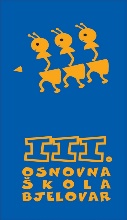 Tome Bakača 11d, 43000 Bjelovartel: 246-610;  246-510; fax: 221-545http://www.os-treca-bj.skole.hr/e-mail: ured@os-treca-bj.skole.hrKlasa: 112-01/19-01/5Urbroj: 2103-36-01-19-05U Bjelovaru, 22. studenog 2019. godineOBAVIJEST KANDIDATIMA PRIJAVLJENIM NA RADNO MJESTO UČITELJ RAZREDNE NASTAVE – NASTAVA U KUĆI, TEMELJEM NATJEČAJA OBJAVLJENOG NA WEB STRANICI III. OSNOVNE ŠKOLE BJELOVAR I HRVATSKOG ZAVODA ZA ZAPOŠLJAVANJE OD 29. KOLOVOZA 2019. GODINEŠkolski odbor III. osnovne škole Bjelovar na sjednici održanoj dana 21. studenog 2019. godine dao je prethodnu suglasnost na zapošljavanje na radno mjesto učitelj razredne nastave (nepuno, određeno vrijeme) za kandidatkinju Dubravku Belačić.							Ravnateljica							Goranka Preskočil, mag.prim.educ.